Tro og love-erklæringStamdataNærværende erklæring afgives på vegne af følgende virksomhed:CVR-nummer: 	Stempel: 	Erklæringen afgives af nedenstående person, som med sin underskriftbekræfter at være bemyndiget til at afgive erklæringenbekræfter på tro og love korrektheden af oplysningerne i erklæringengiver samtykke til, at ordregiver må kontrollere oplysningerne i erklæringen hos de relevante myndighederNavn: 	Titel: 	Dato: 	Underskrift: 	Oplysning om ubetalt, forfalden gæld til det offentligeDet erklæres hermed, at virksomhedens ubetalte, forfaldne gæld til det offentlige på tilbudstidspunktet udgør kr.:Supplerende oplysninger ved gæld over 100.000 kr.Der er stillet sikkerhed for betaling af den del af gælden, der overstiger 100.000 kr. Dokumentation herfor er vedlagt erklæringen, som bilag nr. 	.Der er den 	(dato) indgået aftale med inddrivelsesmyndigheden om en afviklingsordning og denne ordning er overholdt på tilbudstidspunktet.Dokumentation herfor er vedlagt erklæringen, som bilag nr. 	.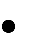 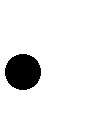 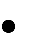 